В 2022 году 114 человек, в том числе 36 детей, спасены благодаря пожарным извещателямОбеспечение защиты от пожаров мест проживания малообеспеченных, социально незащищенных и маломобильных групп населения путём оснащения жилых помещений современными средствами обнаружения и оповещения о пожаре является приоритетным направлением деятельности надзорных органов и органов местного самоуправления Иркутской области.Постановлением Правительства РФ от 24.10.2022 № 1885 внесены изменения в Правила противопожарного режима в Российской Федерации, утвержденные постановлением Правительства РФ от 16.09.2020 № 1479. Так, пунктом 85.1 определено: «В комнатах квартир и жилых домов, не подлежащих защите системой пожарной сигнализации и (или) системой оповещения и управления эвакуацией людей при пожаре, в которых проживают многодетные семьи, семьи, находящиеся в трудной жизненной ситуации, в социально опасном положении, должны быть установлены и находиться в исправном состоянии автономные дымовые пожарные извещатели.»Вопрос об оборудовании извещателями мест проживания социально незащищенных групп населения в рамках оказания меры социальной поддержки находится на контроле Главного управления МЧС России по Иркутской области и правительства региона.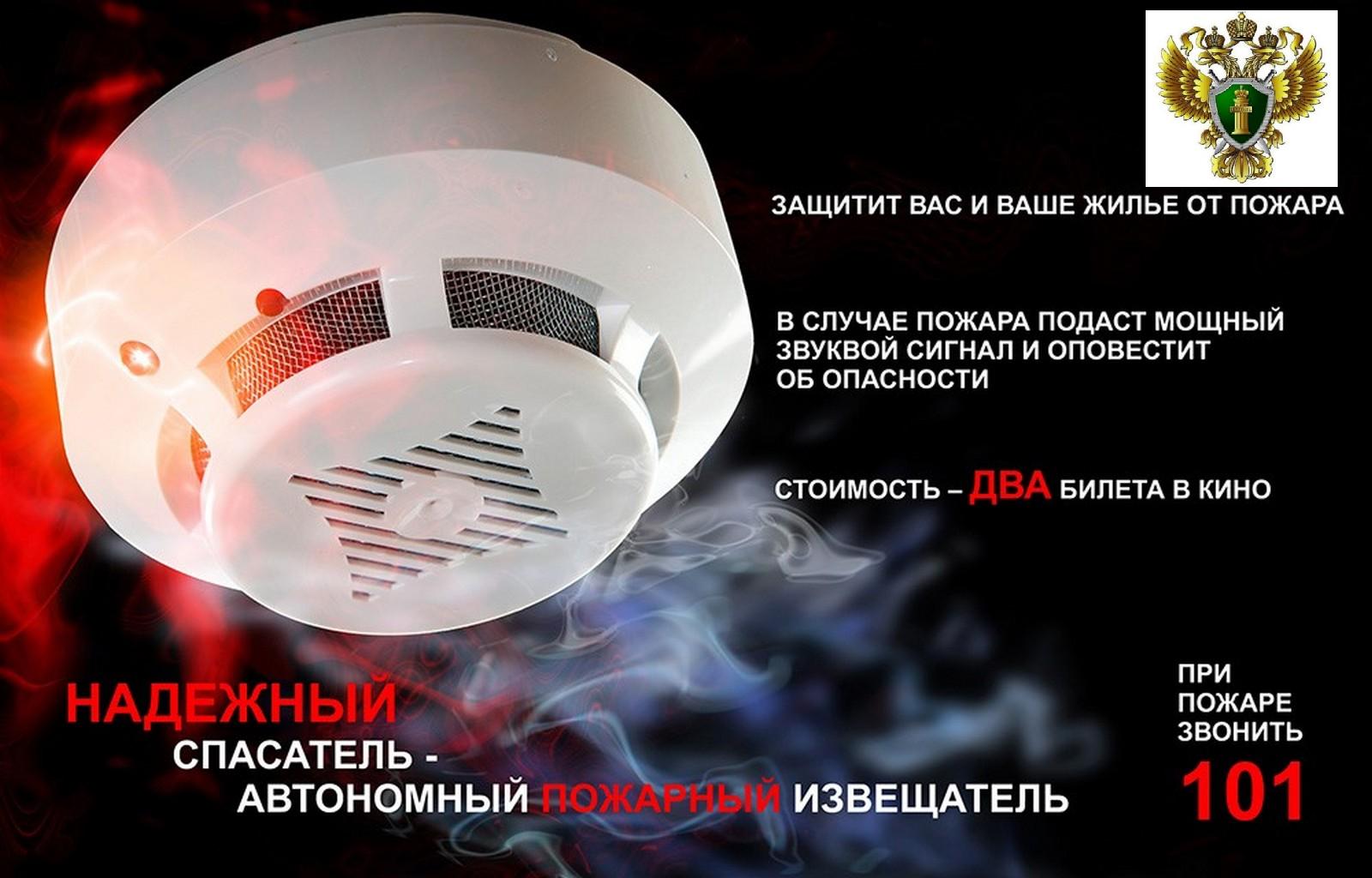 